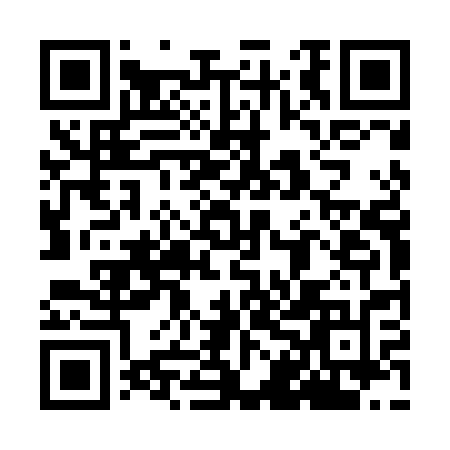 Ramadan times for Lebork, PolandMon 11 Mar 2024 - Wed 10 Apr 2024High Latitude Method: Angle Based RulePrayer Calculation Method: Muslim World LeagueAsar Calculation Method: HanafiPrayer times provided by https://www.salahtimes.comDateDayFajrSuhurSunriseDhuhrAsrIftarMaghribIsha11Mon4:134:136:1311:593:465:465:467:3912Tue4:104:106:1111:593:485:485:487:4113Wed4:074:076:0811:583:505:505:507:4314Thu4:054:056:0611:583:515:525:527:4515Fri4:024:026:0311:583:535:545:547:4816Sat3:593:596:0111:583:545:565:567:5017Sun3:563:565:5811:573:565:575:577:5218Mon3:533:535:5611:573:585:595:597:5419Tue3:513:515:5311:573:596:016:017:5720Wed3:483:485:5111:564:016:036:037:5921Thu3:453:455:4811:564:026:056:058:0122Fri3:423:425:4511:564:046:076:078:0323Sat3:393:395:4311:554:056:096:098:0624Sun3:363:365:4011:554:076:116:118:0825Mon3:333:335:3811:554:086:136:138:1026Tue3:303:305:3511:554:106:156:158:1327Wed3:273:275:3311:544:116:176:178:1528Thu3:233:235:3011:544:136:196:198:1829Fri3:203:205:2811:544:146:216:218:2030Sat3:173:175:2511:534:166:226:228:2331Sun4:144:146:2312:535:177:247:249:251Mon4:114:116:2012:535:187:267:269:282Tue4:074:076:1812:525:207:287:289:303Wed4:044:046:1512:525:217:307:309:334Thu4:014:016:1312:525:237:327:329:365Fri3:573:576:1012:525:247:347:349:386Sat3:543:546:0812:515:257:367:369:417Sun3:513:516:0512:515:277:387:389:448Mon3:473:476:0312:515:287:407:409:479Tue3:443:446:0112:505:297:417:419:5010Wed3:403:405:5812:505:317:437:439:52